ПРАВИТЕЛЬСТВО РЕСПУБЛИКИ КОМИРАСПОРЯЖЕНИЕот 29 июля 2016 г. N 364-р1. Образовать Координационный совет по организации доступа социально ориентированных некоммерческих организаций, осуществляющих деятельность в социальной сфере, к бюджетным средствам, выделяемым на предоставление социальных услуг населению, при Правительстве Республики Коми (далее - Координационный совет) и утвердить его состав согласно приложению.2. Исключен с 17 мая 2021 года. - Распоряжение Правительства РК от 17.05.2021 N 244-р.3. Организационно-техническое обеспечение деятельности Координационного совета возложить на Министерство труда, занятости и социальной защиты Республики Коми.(п. 3 в ред. распоряжения Правительства РК от 25.10.2022 N 485-р)3.1. Исключен с 17 мая 2021 года. - Распоряжение Правительства РК от 17.05.2021 N 244-р.4. Определить ответственным за координацию деятельности органов в системе исполнительной власти Республики Коми по обеспечению доступа социально ориентированных некоммерческих организаций, осуществляющих деятельность в социальной сфере, к бюджетным средствам, выделяемым на предоставление социальных услуг населению, заместителя Председателя Правительства Республики Коми, осуществляющего в соответствии с распределением обязанностей координацию работы органов исполнительной власти и реализации в Республике Коми государственной политики в области социальной защиты, социальной поддержки отдельных категорий граждан, опеки и попечительства, в том числе социальной поддержки детей-сирот и детей, оставшихся без попечения родителей, лиц из числа детей-сирот и детей, оставшихся без попечения родителей, а также лиц, потерявших в период обучения обоих родителей или единственного родителя.(п. 4 в ред. распоряжения Правительства РК от 17.05.2021 N 244-р)Первый заместительПредседателя ПравительстваРеспублики КомиЛ.МАКСИМОВАУтвержденраспоряжениемПравительства Республики Комиот 29 июля 2016 г. N 364-р(приложение)СОСТАВКООРДИНАЦИОННОГО СОВЕТА ПО ОРГАНИЗАЦИИ ДОСТУПА СОЦИАЛЬНООРИЕНТИРОВАННЫХ НЕКОММЕРЧЕСКИХ ОРГАНИЗАЦИЙ, ОСУЩЕСТВЛЯЮЩИХДЕЯТЕЛЬНОСТЬ В СОЦИАЛЬНОЙ СФЕРЕ, К БЮДЖЕТНЫМ СРЕДСТВАМ,ВЫДЕЛЯЕМЫМ НА ПРЕДОСТАВЛЕНИЕ СОЦИАЛЬНЫХ УСЛУГ НАСЕЛЕНИЮ,ПРИ ПРАВИТЕЛЬСТВЕ РЕСПУБЛИКИ КОМИ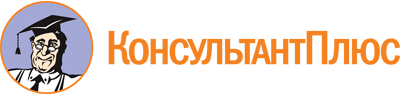 Распоряжение Правительства РК от 29.07.2016 N 364-р
(ред. от 25.10.2022)
<Об образовании Координационного совета по организации доступа социально ориентированных некоммерческих организаций, осуществляющих деятельность в социальной сфере, к бюджетным средствам, выделяемым на предоставление социальных услуг населению, при Правительстве Республики Коми>Документ предоставлен КонсультантПлюс

www.consultant.ru

Дата сохранения: 04.12.2022
 Список изменяющих документов(в ред. распоряжений Правительства РК от 05.07.2017 N 315-р,от 17.05.2021 N 244-р, от 25.10.2022 N 485-р)Список изменяющих документов(в ред. распоряжения Правительства РК от 25.10.2022 N 485-р)Карачева Л.Ю.-заместитель Председателя Правительства Республики Коми (председатель Координационного совета)Вытегорова Н.В.-первый заместитель министра труда, занятости и социальной защиты Республики Коми (заместитель председателя Координационного совета)Олейник О.В.-начальник отдела по работе с ветеранами и инвалидами Министерства труда, занятости и социальной защиты Республики Коми (секретарь Координационного совета)Баранов К.М.-первый заместитель министра культуры, туризма и архивного дела Республики КомиБарышева А.Б.-директор Коми регионального некоммерческого детского благотворительного фонда "Сила Добра" (по согласованию)Бобрецова А.В.-индивидуальный предприниматель (по согласованию)Горбунова А.В.-директор общества с ограниченной ответственностью консультационно-развивающего центра "Интеллект" (по согласованию)Дозморов А.Н.-руководитель исполкома Коми региональной Общероссийской общественной организации "Российский Союз ветеранов Афганистана" (по согласованию)Дорофеева Н.Б.-председатель Комитета Государственного Совета Республики Коми по социальной политике (по согласованию)Дягилев И.В.-исполняющий обязанности министра здравоохранения Республики КомиКиракосян Н.О.-заместитель министра экономического развития и промышленности Республики КомиКолпащикова М.М.-председатель Коми Республиканской организации общероссийской общественной организации "Всероссийское общество инвалидов" (по согласованию)Комлев А.С.-первый заместитель министра финансов Республики КомиЛапшина Г.А.-заместитель председателя Общественной палаты Республики Коми (по согласованию)Лоскутов И.С.-директор государственного казенного учреждения Республики Коми "Центр обеспечения деятельности Администрации Главы Республики Коми" (по согласованию)Майер А.А.-первый заместитель председателя Комитета Республики Коми имущественных и земельных отношенийНовиков А.П.-исполняющий обязанности Председателя правления Коми региональной организации Общероссийской общественной организации "Российский Союз ветеранов Афганистана" (по согласованию)Пяткова О.В.-исполнительный директор Коми республиканского благотворительного фонда поддержки талантливых детей "Союз неравнодушных сердец" (Андрея и Ольги Пятковых) (по согласованию)Савельева Н.Г.-заведующий отделом социально ориентированных некоммерческих организаций государственного учреждения Республики Коми "Центр поддержки развития экономики Республики Коми" (по согласованию)Селявка А.С.-заместитель министра физической культуры и спорта Республики КомиСизев Д.В.-член Общественной палаты Республики Коми (по согласованию)Строкова Л.Н.-директор института дополнительного профессионального образования и управленческого консалтинга государственного образовательного учреждения высшего образования "Коми республиканская академия государственной службы и управления" (по согласованию)Ткачев С.А.-исполняющий обязанности ректора государственного образовательного учреждения высшего образования "Коми республиканская академия государственной службы и управления" (по согласованию)Холопов О.А.-заместитель министра образования, науки и молодежной политики Республики КомиШевцов В.А.-начальник Управления по вопросам местного самоуправления Администрации Главы Республики Коми